Ingredients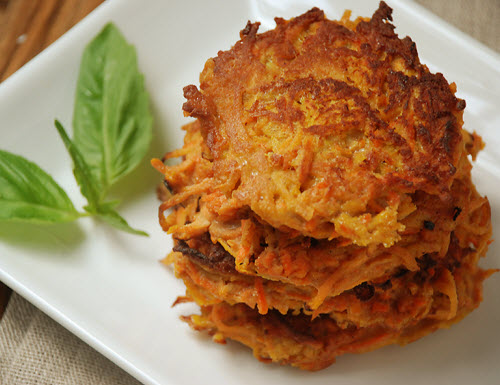 13.5 lbs sweet potato, grated4 TBS soy sauce4.5 Cups flour6 TSP salt3 TSP sugar18 TBS olive oil1 jalapeno pepper
ProcedureRinse, peel and grate the sweet potatoesRemove the seeds from the jalapeno. Mince finely.Mix together the sweet potatoes, jalapeno, soy sauce, flour, salt, and sugar until the mixture is smooth and even. The mixture should be sticky, but not runny. If it is too liquidy add some flour.Heat up 3 TBS olive oil over medium-low heat and use a tablespoon to transfer the mixture to the pan. Flatten with the back of a spoon and cook on each side for about 6 minutes, or until golden brown. 